Senhor/a Chefe da Diretoria de Ensino do Campus Marechal Deodoro,Venho, por meio deste, requerer a V. Sa.:Justificativas/observações (para uso da/o requerente ou responsável legal)_________________________________________________________________________________________________________________________________________________________________________________________________________________________________________________________________________________________________________________________________________________________________________________________________________________________________________________________________________________________________________________________________________________________________________________________________________________________________________________________________________________Nestes termos, aguarda deferimento.Marechal Deodoro,______ /______ / __________________________________________________AssinaturaConcordância do Responsável Legal (anexar cópia do RG e CPF)Fonte: Adaptado do Campus MaceióREQUERIMENTO GERALREQUERIMENTO GERALREQUERIMENTO GERALREQUERIMENTO GERALREQUERIMENTO GERALREQUERIMENTO GERALREQUERIMENTO GERALREQUERIMENTO GERALREQUERIMENTO GERALREQUERIMENTO GERALREQUERIMENTO GERALREQUERIMENTO GERALREQUERIMENTO GERALREQUERIMENTO GERALREQUERIMENTO GERALNOME COMPLETO:NOME COMPLETO:NOME COMPLETO:NOME COMPLETO:NOME COMPLETO:NOME COMPLETO:NOME COMPLETO:NOME COMPLETO:NOME COMPLETO:NOME COMPLETO:NOME COMPLETO:NOME COMPLETO:NOME COMPLETO:NOME COMPLETO:NOME COMPLETO:MATRÍCULA:MATRÍCULA:MATRÍCULA:MATRÍCULA:MATRÍCULA:MATRÍCULA:MATRÍCULA:MATRÍCULA:MATRÍCULA:MATRÍCULA:MATRÍCULA:MATRÍCULA:MATRÍCULA:MATRÍCULA:MATRÍCULA:CURSO:CURSO:CURSO:CURSO:CURSO:CURSO:CURSO:CURSO:CURSO:CURSO:CURSO:CURSO:CURSO:CURSO:CURSO:ANO/SEMESTRE:ANO/SEMESTRE:ANO/SEMESTRE:ANO/SEMESTRE:ANO/SEMESTRE:ANO/SEMESTRE:ANO/SEMESTRE:ANO/SEMESTRE:ANO/SEMESTRE:ANO/SEMESTRE:ANO/SEMESTRE:ANO/SEMESTRE:ANO/SEMESTRE:ANO/SEMESTRE:ANO/SEMESTRE:TURNO: (     ) Matutino                (      )  Vespertino                (      ) NoturnoTURNO: (     ) Matutino                (      )  Vespertino                (      ) NoturnoTURNO: (     ) Matutino                (      )  Vespertino                (      ) NoturnoTURNO: (     ) Matutino                (      )  Vespertino                (      ) NoturnoTURNO: (     ) Matutino                (      )  Vespertino                (      ) NoturnoTURNO: (     ) Matutino                (      )  Vespertino                (      ) NoturnoTURNO: (     ) Matutino                (      )  Vespertino                (      ) NoturnoTURNO: (     ) Matutino                (      )  Vespertino                (      ) NoturnoTURNO: (     ) Matutino                (      )  Vespertino                (      ) NoturnoTURNO: (     ) Matutino                (      )  Vespertino                (      ) NoturnoTURNO: (     ) Matutino                (      )  Vespertino                (      ) NoturnoTURNO: (     ) Matutino                (      )  Vespertino                (      ) NoturnoTURNO: (     ) Matutino                (      )  Vespertino                (      ) NoturnoTURNO: (     ) Matutino                (      )  Vespertino                (      ) NoturnoTURNO: (     ) Matutino                (      )  Vespertino                (      ) NoturnoSITUAÇÃO ESCOLAR DA/O DISCENTE:  (    ) Cursando     (    ) Matrícula Trancada    (    ) ConcluídoSITUAÇÃO ESCOLAR DA/O DISCENTE:  (    ) Cursando     (    ) Matrícula Trancada    (    ) ConcluídoSITUAÇÃO ESCOLAR DA/O DISCENTE:  (    ) Cursando     (    ) Matrícula Trancada    (    ) ConcluídoSITUAÇÃO ESCOLAR DA/O DISCENTE:  (    ) Cursando     (    ) Matrícula Trancada    (    ) ConcluídoSITUAÇÃO ESCOLAR DA/O DISCENTE:  (    ) Cursando     (    ) Matrícula Trancada    (    ) ConcluídoSITUAÇÃO ESCOLAR DA/O DISCENTE:  (    ) Cursando     (    ) Matrícula Trancada    (    ) ConcluídoSITUAÇÃO ESCOLAR DA/O DISCENTE:  (    ) Cursando     (    ) Matrícula Trancada    (    ) ConcluídoSITUAÇÃO ESCOLAR DA/O DISCENTE:  (    ) Cursando     (    ) Matrícula Trancada    (    ) ConcluídoSITUAÇÃO ESCOLAR DA/O DISCENTE:  (    ) Cursando     (    ) Matrícula Trancada    (    ) ConcluídoSITUAÇÃO ESCOLAR DA/O DISCENTE:  (    ) Cursando     (    ) Matrícula Trancada    (    ) ConcluídoSITUAÇÃO ESCOLAR DA/O DISCENTE:  (    ) Cursando     (    ) Matrícula Trancada    (    ) ConcluídoSITUAÇÃO ESCOLAR DA/O DISCENTE:  (    ) Cursando     (    ) Matrícula Trancada    (    ) ConcluídoSITUAÇÃO ESCOLAR DA/O DISCENTE:  (    ) Cursando     (    ) Matrícula Trancada    (    ) ConcluídoSITUAÇÃO ESCOLAR DA/O DISCENTE:  (    ) Cursando     (    ) Matrícula Trancada    (    ) ConcluídoSITUAÇÃO ESCOLAR DA/O DISCENTE:  (    ) Cursando     (    ) Matrícula Trancada    (    ) ConcluídoFILIAÇÃOFILIAÇÃOFILIAÇÃOFILIAÇÃOFILIAÇÃOFILIAÇÃOPAI:PAI:PAI:PAI:PAI:PAI:PAI:PAI:PAI:FILIAÇÃOFILIAÇÃOFILIAÇÃOFILIAÇÃOFILIAÇÃOFILIAÇÃOMÃEMÃEMÃEMÃEMÃEMÃEMÃEMÃEMÃETELEFONES e EmailTELEFONES e EmailTELEFONES e EmailTELEFONES e EmailTELEFONES e EmailTELEFONES e EmailEmail:Email:Email: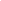 AJUSTE DE MATRÍCULAAJUSTE DE MATRÍCULA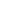 APROVEITAMENTO DE ESTUDOS DA DISCIPLINAUsar um único requerimento para todas as disciplinas, preenchendo o quadro abaixo para essa finalidade.Anexar cópia do histórico escolar e programa/s da/s disciplina/s solicitada/s (seguir a matriz curricular do Ifal constante no PPC do curso) para fins de análise e parecer.Todos os documentos anexados deverão estar devidamente autenticados e conter o carimbo e a assinatura do responsável pela Instituição de origem.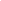 CANCELAMENTO DE MATRÍCULASendo menor de idade, exigir-se-á a concordância formal do responsável legal. Anexar declaração de Nada Consta da Biblioteca.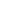 EXAME DE PROFICIÊNCIAAguardar edital.Anexar comprovante de experiência e/ou conhecimento da disciplina.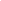 MATRÍCULA EM CARÁTER EXCEPCIONALJustificar e anexar documentos comprobatórios.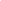 PRORROGAÇÃO DE PRAZO PARA CONCLUSÃO DE CURSOPRORROGAÇÃO DE PRAZO PARA CONCLUSÃO DE CURSO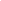 REABERTURA DE MATRÍCULAJustificar.Obedecer prazos previstos no Calendário Letivo.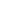 REMATRÍCULAJustificar. Obedecer prazos.A rematrícula é permitida uma única vez a cada aluno; Estará condicionada à existência de vagas no curso.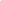 TRANCAMENTO DE MATRÍCULA COMPULSÓRIOPoderá ocorrer em qualquer época. Deve obedecer prazos de reabertura. Anexar documento comprobatório.Sendo menor de idade, exigir-se-á a concordância formal do/a responsável legal.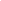 TRANCAMENTO DE MATRÍCULA VOLUNTÁRIOObedecer prazos para período de trancamento e reabertura. Somente tem validade de 1 (um) período letivo.Sendo menor de idade, exigir-se-á a concordância formal do/a responsável legal.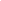 OUTROS:OUTROS:QUADRO PARA USO DE APROVEITAMENTO DE ESTUDOSQUADRO PARA USO DE APROVEITAMENTO DE ESTUDOSQUADRO PARA USO DE APROVEITAMENTO DE ESTUDOSNºCOMPONENTES DO CURSO DE ORIGEMCOMPONENTES EQUIVALENTESOBSERVAÇÕES IMPORTANTESÉ obrigatório anexar ao requerimento cópia de documento de identificação (RG, CNH etc.) e CPF do/a requerente;Ao requerer itens diferentes, utilizar um requerimento para cada solicitação;O pedido de dispensa que apresentar documentação incompleta será indeferido;Não será permitida a anexação posterior de documentos;Solicitar a Declaração de Nada Consta da Biblioteca por meio do e-mail: biblioteca.marechal@ifal.edu.brEnviar este requerimento e anexo/s para o e-mail: protocolo.marechal@ifal.edu.brÉ de responsabilidade do/a requerente acompanhar a tramitação do processo, por meio do Sipac: https://sipac.ifal.edu.br/public/jsp/portal.jsf